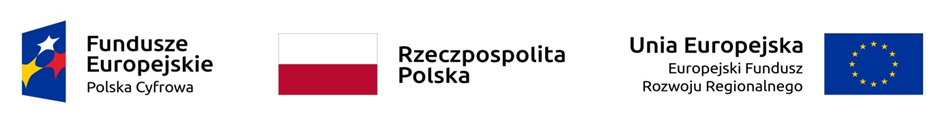  Załącznik Nr 3 do SWZZamawiający:Wójt Gminy Jednorożecul. Odrodzenia 1406-323 Jednorożec…………..…………………………………………(pełna nazwa/firma, adres, 
w zależności od podmiotu: NIP/PESEL ,KRS/CEiDG)reprezentowany przez:…………………………………………………………………………(imię, nazwisko, stanowisko/podstawa do  reprezentacji)Oświadczenie wykonawcy składane na podstawie art.125 ust.1 ustawy z dnia 11 września 2019 r.  Prawo zamówień publicznych (dalej jako: ustawa Pzp), DOTYCZĄCE SPEŁNIANIA WARUNKÓW UDZIAŁU W POSTĘPOWANIU 
Na potrzeby postępowania o udzielenie zamówienia publicznego pn. Zakup i dostawa sprzętu komputerowego w ramach realizacji projektu grantowego pn. „Wsparcie dzieci z rodzin pegeerowskich w rozwoju cyfrowym - Granty PPGR”, oświadczam, co następuje:INFORMACJA DOTYCZĄCA WYKONAWCY:Oświadczam, że spełniam warunki udziału w postępowaniu określone przez zamawiającego w Specyfikacji Warunków Zamówienia.…………………….….……. (miejscowość), dnia ………….……. r. 							                       …………………………………………                                                                                                                                                                                                                (podpis)INFORMACJA W ZWIĄZKU Z POLEGANIEM NA ZASOBACH INNYCH PODMIOTÓW: Oświadczam, że w celu wykazania spełniania warunków udziału w postępowaniu, określonych przez zamawiającego w………………………………………………………...……….. (wskazać dokument i właściwą jednostkę redakcyjną dokumentu, w której określono warunki udziału w postępowaniu), polegam na zasobach następującego/ych podmiotu/ów: …………………………………………….…………..……………………………...…………………………………………………………………………………………………………………………….……………………………. w następującym zakresie: ………………………………………………………………………………………………………………………………………………………………………………………………………………………………………..……………………………………..… (wskazać podmiot i określić odpowiedni zakres dla wskazanego podmiotu). ………………….……….……. (miejscowość), dnia ………….……. r. 									…………………………………………                                   (podpis)OŚWIADCZENIE DOTYCZĄCE PODANYCH INFORMACJI:Oświadczam, że wszystkie informacje podane w powyższych oświadczeniach są aktualne 
i zgodne z prawdą oraz zostały przedstawione z pełną świadomością konsekwencji wprowadzenia zamawiającego w błąd przy przedstawianiu informacji.…………………………………….……. (miejscowość), dnia ………….……. r. 									…………………………………………                                   (podpis)W przypadku Wykonawców wspólnie ubiegający się o udzielenie zamówienia niniejsze  oświadczenie składa każdy z Wykonawców wspólnie ubiegających się o zamówienie.